от 31 декабря 2015 года								                 № 1576Об утверждении Порядка предоставления субсидии на реконструкцию региональной автоматизированной системы централизованного оповещения населения Нижегородской области в части сегментов Системы, 
находящейся в муниципальной собственности городского округа 
город Шахунья Нижегородской области (далее - Порядок)В соответствии со статьей 78 Бюджетного кодекса Российской Федерации и распоряжением Правительства Нижегородской области от 25 декабря 2015 года 
№ 2339-р «О результатах открытого конкурса на право заключения соглашений о реконструкции региональной автоматизированной системы централизованного оповещения населения Нижегородской области» администрация городского округа город Шахунья Нижегородской области   п о с т а н о в л я е т:Утвердить прилагаемый Порядок предоставления субсидии на реконструкцию региональной автоматизированной системы централизованного оповещения населения Нижегородской области в части сегментов Системы, находящейся в муниципальной собственности городского округа город Шахунья Нижегородской области.  2. Настоящее постановление вступает в силу со дня его опубликования на официальном сайте администрации городского округа город Шахунья  Нижегородской области.3. Начальнику общего отдела администрации городского округа город Шахунья Нижегородской области обеспечить размещение настоящего постановления на официальном сайте администрации городского округа город Шахунья Нижегородской области. 4. Контроль за исполнением настоящего постановления оставляю за собой.Глава администрации городскогоокруга город Шахунья								        Р.В.Кошелев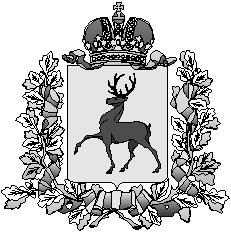 Администрация городского округа город ШахуньяНижегородской областиП О С Т А Н О В Л Е Н И Е